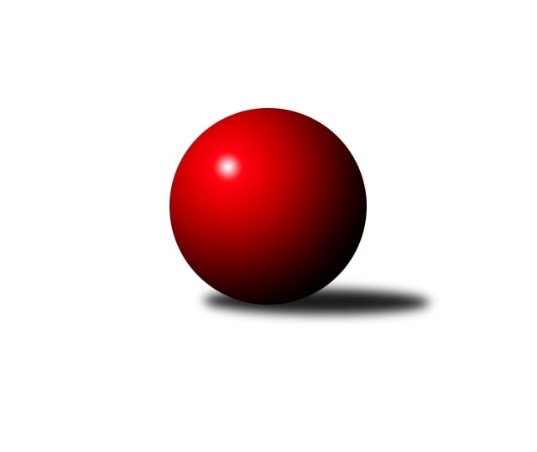 Č.22Ročník 2021/2022	3.5.2024 Středočeský krajský přebor I. třídy 2021/2022Statistika 22. kolaTabulka družstev:		družstvo	záp	výh	rem	proh	skore	sety	průměr	body	plné	dorážka	chyby	1.	KK Kosmonosy B	22	18	2	2	133.0 : 43.0 	(184.5 : 79.5)	2593	38	1785	808	27.8	2.	TJ Sokol Červené Pečky	22	14	1	7	103.0 : 73.0 	(137.0 : 127.0)	2504	29	1742	762	41.7	3.	TJ Sokol Kostelec nad Černými lesy A	22	14	0	8	102.0 : 74.0 	(151.0 : 113.0)	2506	28	1731	775	36.8	4.	KK SDS Sadská B	22	12	3	7	103.5 : 72.5 	(150.0 : 114.0)	2520	27	1743	777	36.2	5.	TJ Sokol Kolín B	22	11	1	10	97.0 : 79.0 	(131.5 : 132.5)	2432	23	1698	733	48.5	6.	TJ Sparta Kutná Hora B	22	11	1	10	92.5 : 83.5 	(139.5 : 124.5)	2478	23	1726	752	39	7.	KK Jiří Poděbrady B	22	10	2	10	80.5 : 95.5 	(122.5 : 141.5)	2477	22	1727	750	43.1	8.	KK Vlašim B	22	8	4	10	90.5 : 85.5 	(136.0 : 128.0)	2460	20	1724	736	48.8	9.	TJ Kovohutě Příbram B	22	7	5	10	78.5 : 97.5 	(122.5 : 141.5)	2412	19	1704	709	51.3	10.	TJ Sparta Kutná Hora C	22	6	1	15	63.0 : 113.0 	(107.0 : 157.0)	2444	13	1710	734	47.9	11.	TJ Sokol Benešov C	22	6	1	15	62.0 : 114.0 	(111.5 : 152.5)	2410	13	1690	720	55.3	12.	TJ Sokol Tehovec B	22	3	3	16	50.5 : 125.5 	(91.0 : 173.0)	2378	9	1675	703	58.8Tabulka doma:		družstvo	záp	výh	rem	proh	skore	sety	průměr	body	maximum	minimum	1.	KK Kosmonosy B	11	11	0	0	70.0 : 18.0 	(92.0 : 40.0)	2668	22	2755	2598	2.	TJ Sokol Červené Pečky	11	9	1	1	60.0 : 28.0 	(73.5 : 58.5)	2497	19	2564	2395	3.	KK SDS Sadská B	11	8	1	2	64.0 : 24.0 	(88.0 : 44.0)	2615	17	2740	2529	4.	TJ Sokol Kolín B	11	8	0	3	60.0 : 28.0 	(79.5 : 52.5)	2427	16	2541	2305	5.	TJ Sokol Kostelec nad Černými lesy A	11	8	0	3	57.0 : 31.0 	(87.0 : 45.0)	2543	16	2715	2431	6.	TJ Kovohutě Příbram B	11	6	4	1	53.0 : 35.0 	(70.5 : 61.5)	2412	16	2551	2260	7.	KK Vlašim B	11	7	1	3	53.5 : 34.5 	(76.5 : 55.5)	2528	15	2645	2424	8.	KK Jiří Poděbrady B	11	6	1	4	42.0 : 46.0 	(62.5 : 69.5)	2538	13	2650	2388	9.	TJ Sparta Kutná Hora B	11	5	0	6	45.0 : 43.0 	(70.5 : 61.5)	2585	10	2633	2523	10.	TJ Sparta Kutná Hora C	11	4	1	6	39.0 : 49.0 	(64.5 : 67.5)	2560	9	2687	2440	11.	TJ Sokol Benešov C	11	4	1	6	38.5 : 49.5 	(62.5 : 69.5)	2443	9	2560	2342	12.	TJ Sokol Tehovec B	11	3	2	6	34.5 : 53.5 	(56.0 : 76.0)	2384	8	2484	2165Tabulka venku:		družstvo	záp	výh	rem	proh	skore	sety	průměr	body	maximum	minimum	1.	KK Kosmonosy B	11	7	2	2	63.0 : 25.0 	(92.5 : 39.5)	2584	16	2783	2385	2.	TJ Sparta Kutná Hora B	11	6	1	4	47.5 : 40.5 	(69.0 : 63.0)	2482	13	2630	2255	3.	TJ Sokol Kostelec nad Černými lesy A	11	6	0	5	45.0 : 43.0 	(64.0 : 68.0)	2502	12	2682	2348	4.	TJ Sokol Červené Pečky	11	5	0	6	43.0 : 45.0 	(63.5 : 68.5)	2504	10	2628	2430	5.	KK SDS Sadská B	11	4	2	5	39.5 : 48.5 	(62.0 : 70.0)	2523	10	2644	2379	6.	KK Jiří Poděbrady B	11	4	1	6	38.5 : 49.5 	(60.0 : 72.0)	2477	9	2671	2279	7.	TJ Sokol Kolín B	11	3	1	7	37.0 : 51.0 	(52.0 : 80.0)	2432	7	2590	2326	8.	KK Vlašim B	11	1	3	7	37.0 : 51.0 	(59.5 : 72.5)	2453	5	2585	2286	9.	TJ Sparta Kutná Hora C	11	2	0	9	24.0 : 64.0 	(42.5 : 89.5)	2449	4	2617	2219	10.	TJ Sokol Benešov C	11	2	0	9	23.5 : 64.5 	(49.0 : 83.0)	2406	4	2597	2236	11.	TJ Kovohutě Příbram B	11	1	1	9	25.5 : 62.5 	(52.0 : 80.0)	2413	3	2553	2177	12.	TJ Sokol Tehovec B	11	0	1	10	16.0 : 72.0 	(35.0 : 97.0)	2378	1	2489	2157Tabulka podzimní části:		družstvo	záp	výh	rem	proh	skore	sety	průměr	body	doma	venku	1.	KK Kosmonosy B	11	9	0	2	72.0 : 16.0 	(100.0 : 32.0)	2617	18 	5 	0 	0 	4 	0 	2	2.	TJ Sokol Červené Pečky	11	8	0	3	53.0 : 35.0 	(69.0 : 63.0)	2518	16 	5 	0 	1 	3 	0 	2	3.	TJ Sokol Kostelec nad Černými lesy A	11	7	0	4	52.0 : 36.0 	(77.0 : 55.0)	2533	14 	4 	0 	1 	3 	0 	3	4.	TJ Sparta Kutná Hora B	11	6	0	5	47.5 : 40.5 	(69.0 : 63.0)	2494	12 	2 	0 	3 	4 	0 	2	5.	TJ Sokol Kolín B	11	5	1	5	47.5 : 40.5 	(66.0 : 66.0)	2438	11 	4 	0 	2 	1 	1 	3	6.	KK SDS Sadská B	11	4	2	5	45.0 : 43.0 	(69.5 : 62.5)	2506	10 	4 	0 	2 	0 	2 	3	7.	TJ Kovohutě Příbram B	11	3	3	5	40.5 : 47.5 	(66.0 : 66.0)	2401	9 	3 	2 	1 	0 	1 	4	8.	KK Vlašim B	11	3	3	5	40.5 : 47.5 	(62.0 : 70.0)	2444	9 	3 	1 	1 	0 	2 	4	9.	TJ Sokol Benešov C	11	4	1	6	33.0 : 55.0 	(57.0 : 75.0)	2381	9 	3 	1 	2 	1 	0 	4	10.	TJ Sparta Kutná Hora C	11	4	1	6	33.0 : 55.0 	(47.5 : 84.5)	2425	9 	2 	1 	2 	2 	0 	4	11.	KK Jiří Poděbrady B	11	3	2	6	33.5 : 54.5 	(56.5 : 75.5)	2432	8 	1 	1 	3 	2 	1 	3	12.	TJ Sokol Tehovec B	11	2	3	6	30.5 : 57.5 	(52.5 : 79.5)	2431	7 	2 	2 	2 	0 	1 	4Tabulka jarní části:		družstvo	záp	výh	rem	proh	skore	sety	průměr	body	doma	venku	1.	KK Kosmonosy B	11	9	2	0	61.0 : 27.0 	(84.5 : 47.5)	2609	20 	6 	0 	0 	3 	2 	0 	2.	KK SDS Sadská B	11	8	1	2	58.5 : 29.5 	(80.5 : 51.5)	2551	17 	4 	1 	0 	4 	0 	2 	3.	TJ Sokol Kostelec nad Černými lesy A	11	7	0	4	50.0 : 38.0 	(74.0 : 58.0)	2513	14 	4 	0 	2 	3 	0 	2 	4.	KK Jiří Poděbrady B	11	7	0	4	47.0 : 41.0 	(66.0 : 66.0)	2541	14 	5 	0 	1 	2 	0 	3 	5.	TJ Sokol Červené Pečky	11	6	1	4	50.0 : 38.0 	(68.0 : 64.0)	2503	13 	4 	1 	0 	2 	0 	4 	6.	TJ Sokol Kolín B	11	6	0	5	49.5 : 38.5 	(65.5 : 66.5)	2450	12 	4 	0 	1 	2 	0 	4 	7.	KK Vlašim B	11	5	1	5	50.0 : 38.0 	(74.0 : 58.0)	2510	11 	4 	0 	2 	1 	1 	3 	8.	TJ Sparta Kutná Hora B	11	5	1	5	45.0 : 43.0 	(70.5 : 61.5)	2484	11 	3 	0 	3 	2 	1 	2 	9.	TJ Kovohutě Příbram B	11	4	2	5	38.0 : 50.0 	(56.5 : 75.5)	2447	10 	3 	2 	0 	1 	0 	5 	10.	TJ Sparta Kutná Hora C	11	2	0	9	30.0 : 58.0 	(59.5 : 72.5)	2498	4 	2 	0 	4 	0 	0 	5 	11.	TJ Sokol Benešov C	11	2	0	9	29.0 : 59.0 	(54.5 : 77.5)	2464	4 	1 	0 	4 	1 	0 	5 	12.	TJ Sokol Tehovec B	11	1	0	10	20.0 : 68.0 	(38.5 : 93.5)	2314	2 	1 	0 	4 	0 	0 	6 Zisk bodů pro družstvo:		jméno hráče	družstvo	body	zápasy	v %	dílčí body	sety	v %	1.	David Novák 	TJ Sokol Kostelec nad Černými lesy A 	18	/	21	(86%)	32	/	42	(76%)	2.	Agaton Plaňanský ml.	TJ Sokol Červené Pečky 	16	/	19	(84%)	29.5	/	38	(78%)	3.	Adam Janda 	TJ Sparta Kutná Hora B 	16	/	19	(84%)	27.5	/	38	(72%)	4.	Ondrej Troják 	KK Kosmonosy B 	16	/	20	(80%)	31	/	40	(78%)	5.	Lukáš Chmel 	TJ Kovohutě Příbram B 	16	/	21	(76%)	31.5	/	42	(75%)	6.	Jan Cukr 	TJ Sokol Tehovec B 	16	/	21	(76%)	30	/	42	(71%)	7.	Jitka Bulíčková 	TJ Sparta Kutná Hora C 	15	/	19	(79%)	30.5	/	38	(80%)	8.	Marek Náhlovský 	KK Kosmonosy B 	15	/	19	(79%)	29	/	38	(76%)	9.	Pavel Kořínek 	TJ Sokol Červené Pečky 	15	/	22	(68%)	27	/	44	(61%)	10.	Ladislav Hetcl st.	TJ Sokol Kolín B 	14.5	/	17	(85%)	23	/	34	(68%)	11.	Vladislav Pessr 	KK Vlašim B 	13	/	16	(81%)	26.5	/	32	(83%)	12.	Věroslav Řípa 	KK Kosmonosy B 	13	/	16	(81%)	24.5	/	32	(77%)	13.	Petr Novák 	KK Kosmonosy B 	13	/	20	(65%)	30.5	/	40	(76%)	14.	Petr Kříž 	TJ Kovohutě Příbram B 	13	/	21	(62%)	23	/	42	(55%)	15.	Břetislav Vystrčil 	KK Kosmonosy B 	12.5	/	15	(83%)	24	/	30	(80%)	16.	Jiří Miláček 	KK SDS Sadská B 	12	/	16	(75%)	23	/	32	(72%)	17.	Michal Brachovec 	TJ Sokol Kostelec nad Černými lesy A 	12	/	19	(63%)	25	/	38	(66%)	18.	Karel Drábek 	TJ Sokol Benešov C 	12	/	19	(63%)	22	/	38	(58%)	19.	Pavel Hietenbal 	TJ Sokol Červené Pečky 	12	/	21	(57%)	23	/	42	(55%)	20.	Pavel Vojta 	KK Vlašim B 	12	/	22	(55%)	24	/	44	(55%)	21.	Dušan Richter 	KK Jiří Poděbrady B 	11.5	/	18	(64%)	22	/	36	(61%)	22.	Václav Šefl 	TJ Kovohutě Příbram B 	11.5	/	20	(58%)	20.5	/	40	(51%)	23.	Renáta Vystrčilová 	KK Kosmonosy B 	11	/	14	(79%)	19	/	28	(68%)	24.	Dalibor Mierva 	TJ Sokol Kolín B 	11	/	17	(65%)	19	/	34	(56%)	25.	Miroslav Pessr 	KK Vlašim B 	11	/	19	(58%)	22	/	38	(58%)	26.	Jaroslav Čermák 	TJ Sparta Kutná Hora B 	11	/	20	(55%)	22.5	/	40	(56%)	27.	Miloslav Budský 	TJ Sokol Kostelec nad Černými lesy A 	11	/	21	(52%)	26.5	/	42	(63%)	28.	Jan Svoboda 	KK SDS Sadská B 	11	/	22	(50%)	23	/	44	(52%)	29.	Jitka Drábková 	TJ Sokol Benešov C 	11	/	22	(50%)	21	/	44	(48%)	30.	Miloš Lédl 	KK SDS Sadská B 	10.5	/	19	(55%)	19.5	/	38	(51%)	31.	Jan Renka ml.	KK SDS Sadská B 	10	/	13	(77%)	20	/	26	(77%)	32.	Simona Kačenová 	KK Vlašim B 	10	/	16	(63%)	17.5	/	32	(55%)	33.	Jana Abrahámová 	TJ Sparta Kutná Hora C 	10	/	19	(53%)	19	/	38	(50%)	34.	Jan Volhejn 	TJ Sokol Tehovec B 	10	/	19	(53%)	17.5	/	38	(46%)	35.	Antonín Smrček 	TJ Sokol Červené Pečky 	10	/	20	(50%)	18	/	40	(45%)	36.	Miroslav Šplíchal 	TJ Sokol Kostelec nad Černými lesy A 	10	/	22	(45%)	21.5	/	44	(49%)	37.	Václav Pufler 	TJ Sparta Kutná Hora B 	9.5	/	17	(56%)	19	/	34	(56%)	38.	Ondřej Majerčík 	KK Kosmonosy B 	9.5	/	18	(53%)	19.5	/	36	(54%)	39.	Karel Palát 	TJ Sokol Benešov C 	9.5	/	20	(48%)	20	/	40	(50%)	40.	Václav Kodet 	TJ Kovohutě Příbram B 	9.5	/	22	(43%)	19	/	44	(43%)	41.	Patrik Matějček 	TJ Sokol Kostelec nad Černými lesy A 	9	/	18	(50%)	18	/	36	(50%)	42.	Vladimír Klindera 	KK Jiří Poděbrady B 	9	/	20	(45%)	16.5	/	40	(41%)	43.	Jan Suchánek 	KK SDS Sadská B 	9	/	20	(45%)	16	/	40	(40%)	44.	Jaroslav Hojka 	KK SDS Sadská B 	9	/	22	(41%)	22.5	/	44	(51%)	45.	Roman Weiss 	TJ Sokol Kolín B 	8	/	9	(89%)	15	/	18	(83%)	46.	Jakub Vachta 	TJ Sokol Kolín B 	8	/	10	(80%)	13	/	20	(65%)	47.	Martin Malkovský 	TJ Sokol Kostelec nad Černými lesy A 	8	/	14	(57%)	12	/	28	(43%)	48.	Tomáš Hašek 	KK Vlašim B 	8	/	14	(57%)	12	/	28	(43%)	49.	Jan Černý 	KK Jiří Poděbrady B 	8	/	16	(50%)	17.5	/	32	(55%)	50.	Milena Čapková 	TJ Kovohutě Příbram B 	8	/	17	(47%)	14.5	/	34	(43%)	51.	Svatopluk Čech 	KK Jiří Poděbrady B 	8	/	19	(42%)	17	/	38	(45%)	52.	Jan Kumstát 	TJ Sokol Červené Pečky 	7	/	7	(100%)	9.5	/	14	(68%)	53.	Karel Dvořák 	TJ Sokol Červené Pečky 	7	/	10	(70%)	12.5	/	20	(63%)	54.	Ladislav Hetcl ml.	TJ Sokol Kolín B 	7	/	12	(58%)	13	/	24	(54%)	55.	Ondřej Šustr 	KK Jiří Poděbrady B 	7	/	14	(50%)	16	/	28	(57%)	56.	Jiří Halfar 	TJ Sparta Kutná Hora B 	7	/	14	(50%)	13	/	28	(46%)	57.	Ivana Kopecká 	TJ Sparta Kutná Hora C 	7	/	21	(33%)	14	/	42	(33%)	58.	Jan Renka st.	KK SDS Sadská B 	6	/	6	(100%)	11	/	12	(92%)	59.	Ladislav Kalous 	TJ Sokol Benešov C 	6	/	9	(67%)	12.5	/	18	(69%)	60.	Jonatán Mensatoris 	TJ Sokol Kolín B 	6	/	11	(55%)	6.5	/	22	(30%)	61.	Lukáš Vacek 	TJ Sokol Kolín B 	6	/	13	(46%)	13	/	26	(50%)	62.	Marie Šturmová 	KK SDS Sadská B 	6	/	14	(43%)	15	/	28	(54%)	63.	Václav Anděl 	KK Jiří Poděbrady B 	6	/	14	(43%)	14	/	28	(50%)	64.	Pavel Holoubek 	TJ Sokol Kolín B 	6	/	15	(40%)	12.5	/	30	(42%)	65.	Jiří Plešingr 	TJ Sokol Červené Pečky 	6	/	19	(32%)	11.5	/	38	(30%)	66.	Bohumír Kopecký 	TJ Sparta Kutná Hora B 	6	/	20	(30%)	12	/	40	(30%)	67.	Leoš Chalupa 	KK Vlašim B 	5	/	6	(83%)	7	/	12	(58%)	68.	Luboš Zajíček 	KK Vlašim B 	5	/	8	(63%)	10	/	16	(63%)	69.	David Dvořák 	TJ Sokol Benešov C 	5	/	11	(45%)	10	/	22	(45%)	70.	Vojtěch Bulíček 	TJ Sparta Kutná Hora C 	5	/	15	(33%)	11	/	30	(37%)	71.	František Tesař 	TJ Sparta Kutná Hora B 	5	/	16	(31%)	16	/	32	(50%)	72.	Hana Barborová 	TJ Sparta Kutná Hora C 	5	/	19	(26%)	15.5	/	38	(41%)	73.	Tomáš Bílek 	TJ Sokol Tehovec B 	4	/	15	(27%)	9	/	30	(30%)	74.	Patrik Polach 	TJ Sokol Benešov C 	4	/	18	(22%)	11	/	36	(31%)	75.	Jiří Chaloupka 	TJ Sokol Tehovec B 	3.5	/	10	(35%)	5.5	/	20	(28%)	76.	Rudolf Zborník 	TJ Sokol Kolín B 	3.5	/	16	(22%)	7.5	/	32	(23%)	77.	Vojtěch Stárek 	TJ Sokol Kostelec nad Černými lesy A 	3	/	5	(60%)	6	/	10	(60%)	78.	Adéla Čákorová 	TJ Sokol Tehovec B 	3	/	6	(50%)	6.5	/	12	(54%)	79.	Tomáš Vavřinec 	TJ Sokol Tehovec B 	3	/	6	(50%)	6	/	12	(50%)	80.	Klára Miláčková 	TJ Sparta Kutná Hora C 	3	/	10	(30%)	7.5	/	20	(38%)	81.	Jiří Miláček 	KK Jiří Poděbrady B 	3	/	10	(30%)	6.5	/	20	(33%)	82.	František Pícha 	KK Vlašim B 	3	/	11	(27%)	5	/	22	(23%)	83.	Jaroslav Chmel 	TJ Kovohutě Příbram B 	3	/	17	(18%)	7	/	34	(21%)	84.	Miloslav Dlabač 	TJ Sokol Tehovec B 	3	/	18	(17%)	8	/	36	(22%)	85.	Václav Kňap 	KK Jiří Poděbrady B 	2	/	2	(100%)	4	/	4	(100%)	86.	Jitka Vacková 	KK Jiří Poděbrady B 	2	/	2	(100%)	3	/	4	(75%)	87.	Natálie Krupková 	TJ Sokol Kolín B 	2	/	5	(40%)	4	/	10	(40%)	88.	Jakub Moučka 	TJ Sokol Kolín B 	2	/	5	(40%)	3	/	10	(30%)	89.	Václav Jelínek 	TJ Sparta Kutná Hora B 	2	/	12	(17%)	4.5	/	24	(19%)	90.	Marie Adamcová 	TJ Sparta Kutná Hora C 	2	/	13	(15%)	6	/	26	(23%)	91.	Miroslav Drábek 	TJ Sokol Benešov C 	2	/	17	(12%)	8	/	34	(24%)	92.	Vladimír Pergl 	TJ Kovohutě Příbram B 	1.5	/	6	(25%)	5	/	12	(42%)	93.	Filip Bajer 	KK Kosmonosy B 	1	/	1	(100%)	1	/	2	(50%)	94.	Jaroslava Soukenková 	TJ Sokol Kostelec nad Černými lesy A 	1	/	1	(100%)	1	/	2	(50%)	95.	Jiří Řehoř 	KK Kosmonosy B 	1	/	2	(50%)	3	/	4	(75%)	96.	Jiří Franěk 	TJ Sokol Benešov C 	1	/	2	(50%)	2	/	4	(50%)	97.	Jan Poláček 	KK Jiří Poděbrady B 	1	/	2	(50%)	1	/	4	(25%)	98.	Petra Gütterová 	KK Jiří Poděbrady B 	1	/	3	(33%)	3	/	6	(50%)	99.	Libor Henych 	TJ Sokol Červené Pečky 	1	/	4	(25%)	3	/	8	(38%)	100.	Aleš Vykouk 	KK Vlašim B 	1	/	4	(25%)	3	/	8	(38%)	101.	Veronika Šatavová 	TJ Sokol Kostelec nad Černými lesy A 	1	/	6	(17%)	6.5	/	12	(54%)	102.	Luboš Trna 	KK Vlašim B 	1	/	9	(11%)	6	/	18	(33%)	103.	Eliška Anna Cukrová 	TJ Sokol Tehovec B 	1	/	10	(10%)	2.5	/	20	(13%)	104.	Zdeňka Vokolková 	TJ Sparta Kutná Hora C 	1	/	12	(8%)	3	/	24	(13%)	105.	Jakub Hlava 	TJ Sokol Kostelec nad Černými lesy A 	0	/	1	(0%)	0.5	/	2	(25%)	106.	Miloslav Procházka 	TJ Sokol Benešov C 	0	/	1	(0%)	0	/	2	(0%)	107.	Jan Černý 	TJ Sokol Benešov C 	0	/	1	(0%)	0	/	2	(0%)	108.	Lenka Klimčáková 	TJ Sparta Kutná Hora B 	0	/	1	(0%)	0	/	2	(0%)	109.	Jan Hrubý 	TJ Sokol Tehovec B 	0	/	2	(0%)	2	/	4	(50%)	110.	Miloš Brenning 	TJ Kovohutě Příbram B 	0	/	3	(0%)	1	/	6	(17%)	111.	Jan Šafránek 	KK Jiří Poděbrady B 	0	/	3	(0%)	0	/	6	(0%)	112.	Pavel Vykouk 	KK Vlašim B 	0	/	4	(0%)	2	/	8	(25%)	113.	Ladislav Žebrakovský 	TJ Sokol Benešov C 	0	/	4	(0%)	1	/	8	(13%)	114.	Aleš Hořický 	TJ Sokol Tehovec B 	0	/	5	(0%)	1	/	10	(10%)	115.	Jiří Řehoř 	KK Kosmonosy B 	0	/	6	(0%)	2	/	12	(17%)	116.	Josef Šebor 	TJ Sokol Červené Pečky 	0	/	7	(0%)	2	/	14	(14%)	117.	Radek Hrubý 	TJ Sokol Tehovec B 	0	/	10	(0%)	1	/	20	(5%)Průměry na kuželnách:		kuželna	průměr	plné	dorážka	chyby	výkon na hráče	1.	KK Kosmonosy, 3-6	2592	1784	808	39.1	(432.1)	2.	TJ Sparta Kutná Hora, 1-4	2582	1787	794	41.7	(430.4)	3.	Poděbrady, 1-4	2537	1759	777	43.3	(422.8)	4.	Spartak Vlašim, 1-2	2509	1757	752	51.1	(418.3)	5.	TJ Sokol Kostelec nad Černými lesy, 1-4	2498	1726	771	40.4	(416.3)	6.	TJ Sokol Červené Pečky, 1-2	2465	1717	748	38.8	(410.9)	7.	Benešov, 1-4	2459	1717	742	51.1	(409.9)	8.	TJ Sokol Tehovec, 1-2	2419	1692	726	52.9	(403.2)	9.	TJ Kovohutě Příbram, 1-2	2401	1673	728	47.4	(400.3)	10.	TJ Sokol Kolín, 1-2	2385	1675	709	52.0	(397.6)Nejlepší výkony na kuželnách:KK Kosmonosy, 3-6KK Kosmonosy B	2755	2. kolo	Marek Náhlovský 	KK Kosmonosy B	510	2. koloKK Kosmonosy B	2722	9. kolo	Břetislav Vystrčil 	KK Kosmonosy B	496	12. koloKK Kosmonosy B	2702	21. kolo	Ondrej Troják 	KK Kosmonosy B	492	21. koloKK Kosmonosy B	2698	12. kolo	Petr Novák 	KK Kosmonosy B	492	16. koloKK Kosmonosy B	2676	4. kolo	Renáta Vystrčilová 	KK Kosmonosy B	490	21. koloKK Kosmonosy B	2650	7. kolo	Marek Náhlovský 	KK Kosmonosy B	486	9. koloKK Kosmonosy B	2643	11. kolo	Ondrej Troják 	KK Kosmonosy B	482	14. koloKK Kosmonosy B	2635	16. kolo	Ondrej Troják 	KK Kosmonosy B	480	4. koloKK Kosmonosy B	2634	17. kolo	Břetislav Vystrčil 	KK Kosmonosy B	479	2. koloKK Kosmonosy B	2633	14. kolo	Ondrej Troják 	KK Kosmonosy B	478	2. koloTJ Sparta Kutná Hora, 1-4KK Kosmonosy B	2783	15. kolo	David Novák 	TJ Sokol Kostelec nad Černými lesy A	533	17. koloKK Kosmonosy B	2698	5. kolo	Jitka Bulíčková 	TJ Sparta Kutná Hora C	507	21. koloTJ Sparta Kutná Hora C	2687	21. kolo	Vojtěch Bulíček 	TJ Sparta Kutná Hora C	504	17. koloTJ Sokol Kostelec nad Černými lesy A	2682	5. kolo	Ladislav Hetcl ml.	TJ Sokol Kolín B	500	12. koloTJ Sokol Kostelec nad Černými lesy A	2677	17. kolo	Břetislav Vystrčil 	KK Kosmonosy B	498	15. koloKK Jiří Poděbrady B	2671	15. kolo	Jitka Bulíčková 	TJ Sparta Kutná Hora C	497	14. koloKK Jiří Poděbrady B	2635	13. kolo	Jan Cukr 	TJ Sokol Tehovec B	492	11. koloTJ Sparta Kutná Hora C	2633	17. kolo	Jitka Bulíčková 	TJ Sparta Kutná Hora C	491	9. koloTJ Sparta Kutná Hora B	2633	14. kolo	Ondrej Troják 	KK Kosmonosy B	488	15. koloTJ Sparta Kutná Hora B	2630	3. kolo	Karel Drábek 	TJ Sokol Benešov C	487	11. koloPoděbrady, 1-4KK SDS Sadská B	2740	14. kolo	Jiří Miláček 	KK SDS Sadská B	494	16. koloKK Kosmonosy B	2702	6. kolo	Svatopluk Čech 	KK Jiří Poděbrady B	491	10. koloKK SDS Sadská B	2682	6. kolo	Jan Svoboda 	KK SDS Sadská B	488	6. koloKK SDS Sadská B	2680	16. kolo	Jan Renka ml.	KK SDS Sadská B	482	4. koloKK SDS Sadská B	2664	4. kolo	Václav Kňap 	KK Jiří Poděbrady B	477	1. koloKK Jiří Poděbrady B	2650	12. kolo	Jan Svoboda 	KK SDS Sadská B	476	10. koloKK SDS Sadská B	2644	12. kolo	David Novák 	TJ Sokol Kostelec nad Černými lesy A	473	10. koloKK SDS Sadská B	2630	22. kolo	Dušan Richter 	KK Jiří Poděbrady B	473	8. koloKK SDS Sadská B	2622	18. kolo	Lukáš Chmel 	TJ Kovohutě Příbram B	471	16. koloTJ Sokol Kolín B	2590	22. kolo	Renáta Vystrčilová 	KK Kosmonosy B	471	6. koloSpartak Vlašim, 1-2KK Vlašim B	2645	11. kolo	Vladislav Pessr 	KK Vlašim B	530	11. koloKK Kosmonosy B	2632	8. kolo	Agaton Plaňanský ml.	TJ Sokol Červené Pečky	518	12. koloKK Vlašim B	2586	16. kolo	Leoš Chalupa 	KK Vlašim B	504	16. koloTJ Sparta Kutná Hora B	2584	18. kolo	Jaroslav Hojka 	KK SDS Sadská B	468	11. koloKK SDS Sadská B	2573	11. kolo	Věroslav Řípa 	KK Kosmonosy B	467	8. koloKK Vlašim B	2572	14. kolo	David Novák 	TJ Sokol Kostelec nad Černými lesy A	465	20. koloTJ Sokol Kostelec nad Černými lesy A	2567	20. kolo	Vladislav Pessr 	KK Vlašim B	461	14. koloKK Vlašim B	2558	20. kolo	Vladislav Pessr 	KK Vlašim B	458	2. koloKK Vlašim B	2538	4. kolo	Petra Gütterová 	KK Jiří Poděbrady B	457	21. koloKK Vlašim B	2528	6. kolo	Jan Svoboda 	KK SDS Sadská B	456	11. koloTJ Sokol Kostelec nad Černými lesy, 1-4TJ Sokol Kostelec nad Černými lesy A	2715	12. kolo	David Novák 	TJ Sokol Kostelec nad Černými lesy A	470	12. koloKK Kosmonosy B	2602	18. kolo	Miloslav Budský 	TJ Sokol Kostelec nad Černými lesy A	467	12. koloTJ Sokol Kostelec nad Černými lesy A	2581	16. kolo	Patrik Matějček 	TJ Sokol Kostelec nad Černými lesy A	464	12. koloTJ Sokol Kostelec nad Černými lesy A	2575	14. kolo	Břetislav Vystrčil 	KK Kosmonosy B	463	18. koloKK SDS Sadská B	2572	21. kolo	Miroslav Šplíchal 	TJ Sokol Kostelec nad Černými lesy A	461	14. koloTJ Sparta Kutná Hora C	2563	16. kolo	Agaton Plaňanský ml.	TJ Sokol Červené Pečky	460	11. koloTJ Sokol Kostelec nad Černými lesy A	2561	21. kolo	Miroslav Šplíchal 	TJ Sokol Kostelec nad Černými lesy A	460	12. koloTJ Sokol Kostelec nad Černými lesy A	2551	19. kolo	Miloslav Budský 	TJ Sokol Kostelec nad Černými lesy A	459	19. koloTJ Sparta Kutná Hora B	2541	6. kolo	Michal Brachovec 	TJ Sokol Kostelec nad Černými lesy A	458	4. koloTJ Sokol Kostelec nad Černými lesy A	2534	6. kolo	Ladislav Hetcl st.	TJ Sokol Kolín B	455	4. koloTJ Sokol Červené Pečky, 1-2KK Kosmonosy B	2634	10. kolo	Agaton Plaňanský ml.	TJ Sokol Červené Pečky	485	8. koloTJ Sokol Červené Pečky	2564	6. kolo	Agaton Plaňanský ml.	TJ Sokol Červené Pečky	476	13. koloTJ Sokol Červené Pečky	2562	13. kolo	Marek Náhlovský 	KK Kosmonosy B	459	10. koloTJ Sokol Červené Pečky	2545	8. kolo	Adam Janda 	TJ Sparta Kutná Hora B	454	20. koloTJ Sokol Červené Pečky	2537	16. kolo	Antonín Smrček 	TJ Sokol Červené Pečky	454	16. koloTJ Sokol Červené Pečky	2508	4. kolo	Věroslav Řípa 	KK Kosmonosy B	453	10. koloTJ Sokol Červené Pečky	2501	22. kolo	Antonín Smrček 	TJ Sokol Červené Pečky	447	10. koloTJ Sokol Červené Pečky	2488	10. kolo	Antonín Smrček 	TJ Sokol Červené Pečky	446	6. koloTJ Sparta Kutná Hora C	2486	8. kolo	Pavel Kořínek 	TJ Sokol Červené Pečky	446	13. koloKK SDS Sadská B	2483	13. kolo	Agaton Plaňanský ml.	TJ Sokol Červené Pečky	446	4. koloBenešov, 1-4KK Kosmonosy B	2581	1. kolo	Karel Drábek 	TJ Sokol Benešov C	483	10. koloTJ Sokol Benešov C	2560	1. kolo	Karel Drábek 	TJ Sokol Benešov C	478	17. koloTJ Kovohutě Příbram B	2553	17. kolo	Agaton Plaňanský ml.	TJ Sokol Červené Pečky	476	5. koloTJ Sokol Kostelec nad Černými lesy A	2548	13. kolo	Ladislav Kalous 	TJ Sokol Benešov C	475	5. koloKK SDS Sadská B	2532	15. kolo	Ladislav Kalous 	TJ Sokol Benešov C	467	1. koloTJ Sokol Benešov C	2517	5. kolo	Petr Kříž 	TJ Kovohutě Příbram B	459	17. koloTJ Sparta Kutná Hora B	2516	22. kolo	Ladislav Kalous 	TJ Sokol Benešov C	458	7. koloTJ Sokol Benešov C	2508	20. kolo	Hana Barborová 	TJ Sparta Kutná Hora C	457	10. koloTJ Sokol Benešov C	2486	22. kolo	David Novák 	TJ Sokol Kostelec nad Černými lesy A	457	13. koloTJ Sparta Kutná Hora C	2466	10. kolo	Ivana Kopecká 	TJ Sparta Kutná Hora C	455	10. koloTJ Sokol Tehovec, 1-2TJ Sokol Kostelec nad Černými lesy A	2557	3. kolo	Ladislav Hetcl ml.	TJ Sokol Kolín B	481	10. koloKK Kosmonosy B	2522	13. kolo	Jan Renka st.	KK SDS Sadská B	477	5. koloKK SDS Sadská B	2511	5. kolo	Jan Cukr 	TJ Sokol Tehovec B	470	9. koloTJ Sokol Kolín B	2505	10. kolo	Dalibor Mierva 	TJ Sokol Kolín B	460	10. koloTJ Sokol Tehovec B	2484	9. kolo	Jan Volhejn 	TJ Sokol Tehovec B	458	13. koloTJ Sokol Tehovec B	2481	3. kolo	Vladislav Pessr 	KK Vlašim B	457	15. koloTJ Sokol Červené Pečky	2478	17. kolo	Adam Janda 	TJ Sparta Kutná Hora B	452	1. koloTJ Sokol Tehovec B	2473	5. kolo	Jan Cukr 	TJ Sokol Tehovec B	450	17. koloKK Jiří Poděbrady B	2466	9. kolo	David Novák 	TJ Sokol Kostelec nad Černými lesy A	450	3. koloKK Vlašim B	2461	15. kolo	Jan Cukr 	TJ Sokol Tehovec B	448	5. koloTJ Kovohutě Příbram, 1-2TJ Kovohutě Příbram B	2551	20. kolo	Pavel Hietenbal 	TJ Sokol Červené Pečky	478	15. koloKK Kosmonosy B	2528	22. kolo	Petr Novák 	KK Kosmonosy B	474	22. koloTJ Kovohutě Příbram B	2501	10. kolo	Lukáš Chmel 	TJ Kovohutě Příbram B	461	10. koloTJ Kovohutě Příbram B	2485	22. kolo	Roman Weiss 	TJ Sokol Kolín B	458	8. koloKK Vlašim B	2481	13. kolo	Petr Kříž 	TJ Kovohutě Příbram B	454	15. koloTJ Kovohutě Příbram B	2478	18. kolo	Vladislav Pessr 	KK Vlašim B	446	13. koloTJ Kovohutě Příbram B	2473	15. kolo	Jan Cukr 	TJ Sokol Tehovec B	445	18. koloTJ Sparta Kutná Hora C	2461	20. kolo	Lukáš Chmel 	TJ Kovohutě Příbram B	442	22. koloTJ Kovohutě Příbram B	2456	13. kolo	Miloslav Dlabač 	TJ Sokol Tehovec B	440	18. koloTJ Sokol Červené Pečky	2455	15. kolo	Václav Šefl 	TJ Kovohutě Příbram B	436	18. koloTJ Sokol Kolín, 1-2TJ Sokol Červené Pečky	2561	7. kolo	Pavel Kořínek 	TJ Sokol Červené Pečky	480	7. koloTJ Sokol Kolín B	2541	1. kolo	Ladislav Hetcl ml.	TJ Sokol Kolín B	460	11. koloTJ Sokol Kolín B	2514	13. kolo	Agaton Plaňanský ml.	TJ Sokol Červené Pečky	459	7. koloKK Jiří Poděbrady B	2493	11. kolo	Břetislav Vystrčil 	KK Kosmonosy B	458	3. koloTJ Sokol Kolín B	2468	11. kolo	Ladislav Hetcl ml.	TJ Sokol Kolín B	457	13. koloKK SDS Sadská B	2460	17. kolo	David Novák 	TJ Sokol Kostelec nad Černými lesy A	456	15. koloTJ Sokol Kolín B	2415	17. kolo	Ladislav Hetcl ml.	TJ Sokol Kolín B	454	15. koloTJ Sokol Kolín B	2415	7. kolo	Svatopluk Čech 	KK Jiří Poděbrady B	449	11. koloTJ Sokol Kolín B	2415	3. kolo	Lukáš Vacek 	TJ Sokol Kolín B	441	1. koloTJ Sokol Kolín B	2411	9. kolo	Dalibor Mierva 	TJ Sokol Kolín B	441	9. koloČetnost výsledků:	8.0 : 0.0	7x	7.5 : 0.5	1x	7.0 : 1.0	22x	6.5 : 1.5	1x	6.0 : 2.0	24x	5.5 : 2.5	2x	5.0 : 3.0	21x	4.5 : 3.5	1x	4.0 : 4.0	12x	3.5 : 4.5	1x	3.0 : 5.0	12x	2.0 : 6.0	17x	1.0 : 7.0	6x	0.5 : 7.5	1x	0.0 : 8.0	4x